REKA HARSANYI
Mobile: +36 30 928 0038Email: rekaha@mailbox.hu
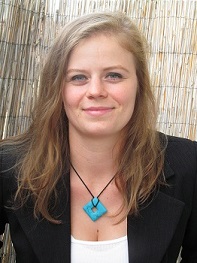 PROFILEDate of birth: 14. May 1989., Debrecen, HungaryAddress: 4200, Hajdúszoboszló, Rákóczi utca 17. D ép. TT. 17., Hungary
INTRODUCTIONFor my time being an artist, waitress in the UK, I now wish to use my fluency in English in other fields. I would like to be an English – Hungarian – English translator. Please feel free to email me.EDUCATION	College of Nyíregyháza – English Language Partial Upgrading Training	2014 - 2015University of Szeged JGYPK – Visual Representation Artist (Architectural Glasswork) excellent academic qualification	2009 - 2013Hőgyes Endre Secondary School – English and German Language Preparatory 5 years	2004 - 2009
SCHOLARSHIPI was awarded a Study grant because of my outstanding results 	2010 - 2012LANGUAGESEnglish intermediate (B2) combined - fluent	2008Hungarian: native speaker EXPERIENCEThe Grand Café, Oxford, United Kingdom 	2013 - 2014
- Continuous use of English with both customers and English colleaguesHungarospa, Hajdúszoboszló	2005 - 2012
- student work
ADDITIONAL ACTIVITIES, INTERESTSMicrosoft Office user levelHobbies: arts (implementing Juhani Nagy János Ecumenical Chapel’s Leaded Lights (Debrecen), participated at many exhibitions, silver jewellery, yoga, reading in foreign languages (english, german)